Списоксобственников земельных долей.         В составе земельного участка из земель сельскохозяйственного назначения с кадастровым номером 02:02:000000:0274 расположенного в границах сельского поселения Трунтаишевский сельсовет  муниципального района Альшеевский район Республики Башкортостан,  предоставленного на праве общей собственности, постановлением главы администрации муниципального района Альшеевский район Республики Башкортостан от 31 марта 2007г. №422 , которые могут  быть признаны невостребованными по основанию , указанному в пункте 1 статьи 12.1 Федерального закона №101 «Об обороте земель сельскохозяйственного назначения» .Фамилия,имя,отчество                                          1.Низамова Разина Гатаевна2.Низамов Рифкать Инсафович3.Тимергалиев Аяз Фанурович4.Шаймарданова Разиля Нигматбаевна5.Мукалляпова Минизян Минигареевна6.Насыров Руслан Рашитович.Исп.специалист 1 категории:                                           Шакиров М.Ю. БАШҠОРТОСТАН РЕСПУБЛИКАҺЫ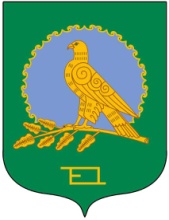 ӘЛШӘЙ РАЙОНЫМУНИЦИПАЛЬ РАЙОНЫНЫҢТРУНТАИШ АУЫЛ СОВЕТЫАУЫЛ БИЛӘМӘҺЕХАКИМИӘТЕ(Башҡортостан РеспубликаһыӘлшәй районыТрунтаиш ауыл советы)АДМИНИСТРАЦИЯСЕЛЬСКОГО ПОСЕЛЕНИЯТРУНТАИШЕВСКИЙ СЕЛЬСОВЕТМУНИЦИПАЛЬНОГО РАЙОНААЛЬШЕЕВСКИЙ РАЙОНРЕСПУБЛИКИ БАШКОРТОСТАН(Трунтаишевский сельсовет Альшеевского районаРеспублики Башкортостан)